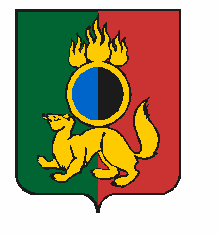 АДМИНИСТРАЦИЯ ГОРОДСКОГО ОКРУГА ПЕРВОУРАЛЬСКПОСТАНОВЛЕНИЕг. ПервоуральскПОСТАНОВЛЯЕТ:17.10.2018№1691О внесении изменений в Постановление Главы городского округа Первоуральск от 3 февраля 2009 г. № 112«О введении социального проездного билета на городских маршрутах города Первоуральска»В целях реализации мер социальной поддержки граждан, в соответствии с Законом Российской Федерации от 6 октября 2003 года              № 131-ФЗ "Об общих принципах организации местного самоуправления в Российской Федерации", руководствуясь Уставом городского округа Первоуральск, Администрация городского округа ПервоуральскВнести в Постановление Главы городского округа Первоуральск от 3 февраля 2009 года № 112 «О введении социального проездного билета на городских маршрутах города Первоуральска» (в редакции Постановления Главы городского округа Первоуральск от 30 марта 2010 года № 740 и Постановления Администрации городского округа Первоуральск от 11 июля 2012 года № 1843 и Постановления Администрации городского                      округа Первоуральск от 23 января 2013 года № 184) следующие изменения:По тексту постановления применённые слова "социальный проездной билет" заменить на слова "абонементная книжка" в соответствующем падеже.Пункт 2 изложить в следующей редакции: «Установить,                 что абонементная книжка действует на следующих регулярных             автобусных маршрутах единой маршрутной сети городского          пассажирского транспорта городского округа Первоуральск,  обслуживаемых организациями, заключившими муниципальный           контракт с Управлением жилищно – коммунального хозяйства и строительства городского округа Первоуральск: № 1, 2, 3, 4, 5, 5с, 6, 6к, 7, 8, 8у, 9, 9у, 10, 11, 13, 15, 16, 18, 23».Пункт 3 изложить в следующей редакции: «Определить следующие пункты продажи абонементных книжек в кассах                      Единого расчетного центра:- ул. Данилова, 13- ул. Ватутина, 38При необходимости реализация абонементных книжек может осуществляться по другим адресам».2. Опубликовать настоящее Постановление в газете «Вечерний Первоуральск» и разместить на официальном сайте городского округа Первоуральск в информационно-телекоммуникационной сети «Интернет» по адресу: www.prvadm.ru 3. Контроль за исполнением настоящего постановления возложить на заместителя Главы Администрации по жилищно-коммунальному хозяйству, городскому хозяйству и экологии городского округа Первоуральск                А.С. Гузаирова. Временно исполняющий полномочия Главы городского округа ПервоуральскИ.В.Кабец